The Keeper’s JournalLighthouse Homeschool Co-op | 2016-2017 | Volume I 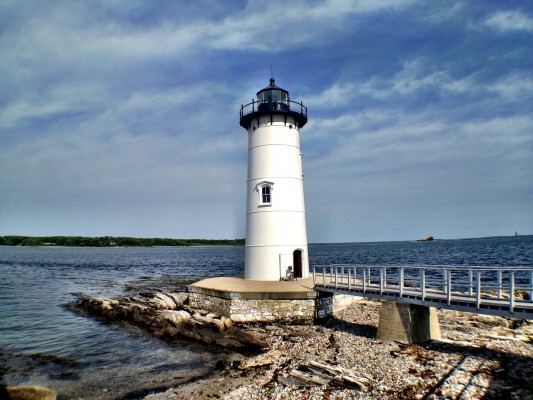 For corrections/suggestions, please contact the editors: jcgreenflyguy@gmail.com, joshuaandcody99@hotmail.com.